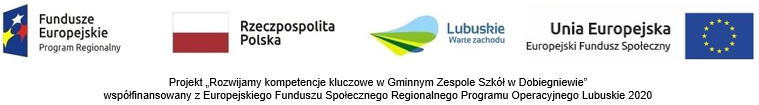 „ROZWIJAMY KOMPETENCJE KLUCZOWE W GMINNYM ZESPOLE SZKÓŁ W DOBIEGNIEWIE”Gmina Dobiegniew realizuje projekt edukacyjny: „Rozwijamy kompetencje kluczowe w Gminnym Zespole Szkół w Dobiegniewie”. W odpowiedzi na konkurs w Poddziałaniu 8.2.1 Gmina złożyła wniosek aplikacyjny, uzyskując dofinansowanie z Europejskiego Funduszu Społecznego Regionalnego  Programu  Operacyjnego Lubuskie 2020. Główny cel przedsięwzięcia skupia się na kształtowaniu i rozwijaniu u uczniów Szkoły Podstawowej i Liceum Ogólnokształcącego kompetencji kluczowych i uniwersalnych niezbędnych na rynku pracy. Podnoszenie tych kompetencji odbywać się będzie poprzez: organizację dodatkowych zajęć dydaktyczno-wyrównawczych z matematyki oraz kółek zainteresowań, warsztatów i laboratoriów z zakresu nauk matematyczno – przyrodniczych i języków obcych. Projekt przyczynia się do wzrostu poziomu kompetencji uczniów, którym nauka zdalna ograniczyła możliwości doświadczania i eksperymentowania ze zdobytą wiedzą.Zajęcia projektowe:Zespoły dydaktyczno-wyrównawcze z matematyki Kółko matematyczne Z matematyką na TyKółko Przyroda wokół nas Kółko języka obcego (j.angielski, j.niemiecki) Jestem poliglotą Zajęcia laboratoryjne Szkiełko i okoZajęcia laboratoryjne Młody chemikZajęcia warsztatowe Spotkania z fizykąKółko geograficzne Jak dobrze znasz ZiemięPikniki naukowe o charakterze warsztatowym dla wszystkich uczniówDo przeprowadzenia zajęć zakupione zostaną pomoce dydaktyczne. Są to pełne zestawy do ćwiczeń praktycznych oraz doświadczeń wraz z przewodnikami do ich wykonania, programy multimedialne do matematyki i plansze interaktywne do języków obcych.  Zajęcia są dobrowolne, kierowane do wszystkich chętnych uczniów. Warunkiem udziału w projekcie jest wypełnienie deklaracji uczestnictwa.Zajęcia prowadzone są w budynkach szkolnych Gminnego Zespołu Szkół w Dobiegniewie przy ul. Gdańskiej 8 i ul. Poznańskiej 5.